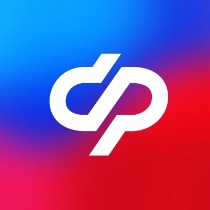 Отделение Социального фонда РФ по Томской области	Пресс-релиз от 24.05.2023График перечисления выплат пособий и пенсий Отделением СФР по Томской области в июне 2023 годаВыплата пенсии жителям Томской области за июнь (месяц в месяц) будет осуществлена в соответствии с утвержденным графиком:
- через отделения почтовой связи с 5 по 25 число, согласно установленному графику доставки;
Дополнительно уточнить график работы почтовых отделений или найти на карте ближайшее открытое отделение можно на сайте pochta.ru или в мобильном приложении Почты, а также по телефону 8-800-1-000-000.
- через кредитные учреждения будет осуществлена с учетом выходных дней 5, 9, 15, 21 июня. 
            Выплата мер социальной поддержки (в том числе семьям военных и сотрудников силовых ведомств; гражданам, подвергшимся воздействию радиации; инвалидам, владеющим транспортом, а также реабилитированным жертвам политических репрессий) за май (выплата в июне за предыдущий месяц) будет осуществляться согласно графика:
- через отделения почтовой связи с 5 по 25 число, согласно установленному графику доставки;
- через кредитные учреждения 2 июня.
            Выплата беременным женщинам, вставшим на учет до 12 недель беременности; одному из родителей (усыновителей, опекунов (попечителей) ребенка в возрасте от 0 до 17 лет, а также единого пособия за май (выплата в июне за предыдущий месяц) будет осуществлена согласно графика:
- через отделения почтовой связи с 5 по 25 число, согласно установленному графику доставки;
- через кредитные учреждения 2 июня.
            Ежемесячная выплата из средств материнского (семейного) капитала за май будет перечислена 5 июня, далее средства за прошедший период будут поступать 5 числа текущего месяца.-"Перечисление ежемесячной выплаты из средств маткапитала на ребенка до 3 лет будет производиться в единый день - 5 числа за предыдущий месяц. Первая выплата по новому графику состоится в июне. Таким образом, выплата за май поступит 5 июня 2023 года, за июнь- 5 июля, и так далее. Изменение графика произойдет автоматически, получателям обращаться в СФР не требуется", - напомнил управляющий ОСФР по Томской области Дмитрий Мальцев.Получить консультацию специалиста по любым вопросам социального и пенсионного страхования можно по номеру единого контакт-центра: 8-800-100-00-01. Звонок бесплатный.                                                                            ________________________________________________Группа по взаимодействию со СМИ Отделения Социального фонда РФ по Томской областиТел.: (3822) 60-95-12; 60-95-11;E-mail: smi@080.pfr.ru